Bone Anatomy Practice KEYLabel the following diagram: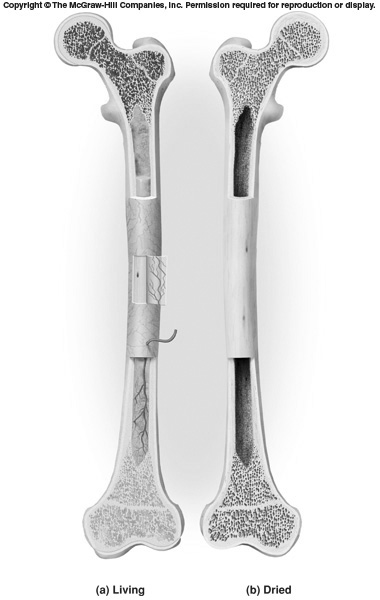 PROXIMAL EPIPHYSIS (Specify as proximal or distal)DIAPHYSISDISTAL EPIPHYSIS (Specify as being proximal or distalEPIPHYSEAL PLATE  (Assume that growth is still occurring)SPONGY (Cancellous) BONE (type of bone tissue found inside bone)ARTICULAR CARTILAGE (Name given to connective tissue covering heads of 
bone at joints) **  See picture belowENDOSTEUM  (Fibrous membrane lining bone cavity)MEDULLARY CAVITY  (name given to inner bone cavity)COMPACT (Dense) BONE (Type of bone tissue that form solid outer casing of bone)YELLOW BONE MARROW (Type of inactive connective tissue filling bone cavity)PERIOSTEUM  (Fibrous membrane covering around outside of the bone)TRABECULAE  (Needle-like threads of spongy bone)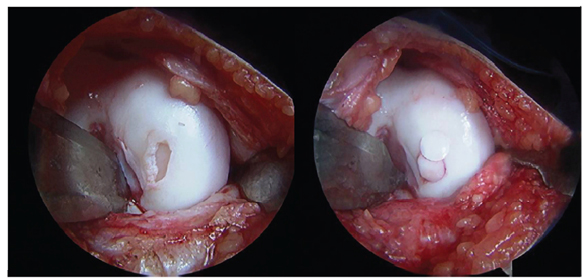 Compact Bone Anatomy:   - Label the following: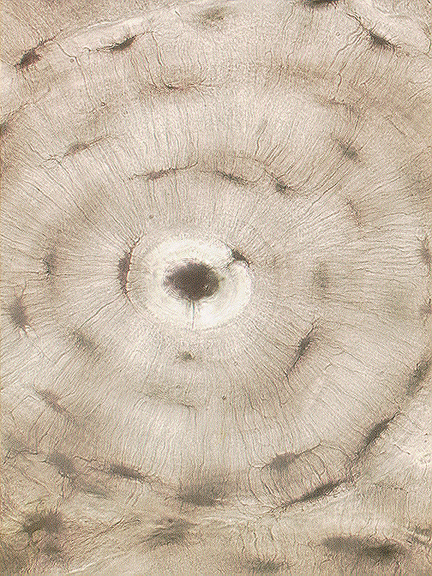 A) OSTEON	(Entire Structural Unit)	B) HAVERSIAN (Central) CANAL	C) LACUNA	(Chamber that Holds Bone Cell)	D) OSTEOCYTE (mature cell)		(Proper name for bone cell)E) CANALICULI	(Small channels that carry blood to bone cells)F) 	LAMELLA  - Lamellae –plural (Concentric layers of calcified matrix)